Title: Adding Double Digit NumbersImportant Questions:How do we add double-digit numbers with a sum under 100?Instructions:In this activity, we will be adding double-digit numbers with sums under 100.1. Click this link: https://phet.colorado.edu/sims/html/make-a-ten/latest/make-a-ten_en.html  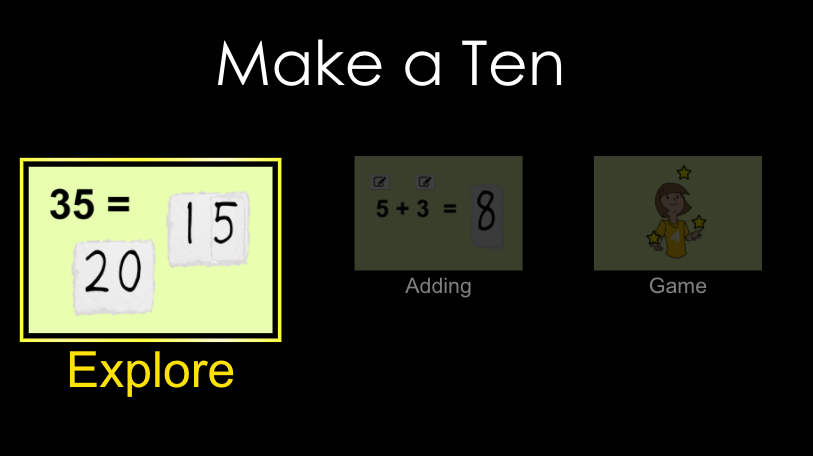 Exploration Phase:(5 minutes)1. Briefly explore this sim.  Click the “Explore” tab.2. On this screen you will see: 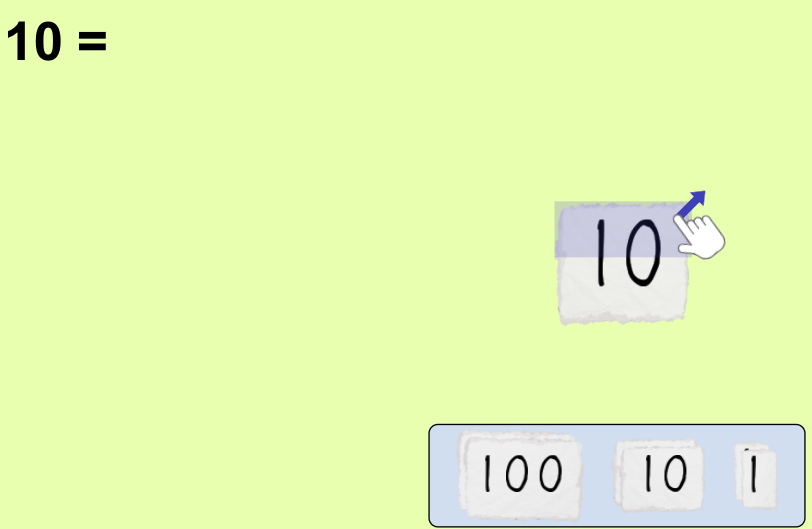 3. Explore different combinations of 100s, 10s, and 1s.4. Notice the reset button in the bottom right hand corner. Click the reset button.5. Pull out 3 tens and 2 ones. 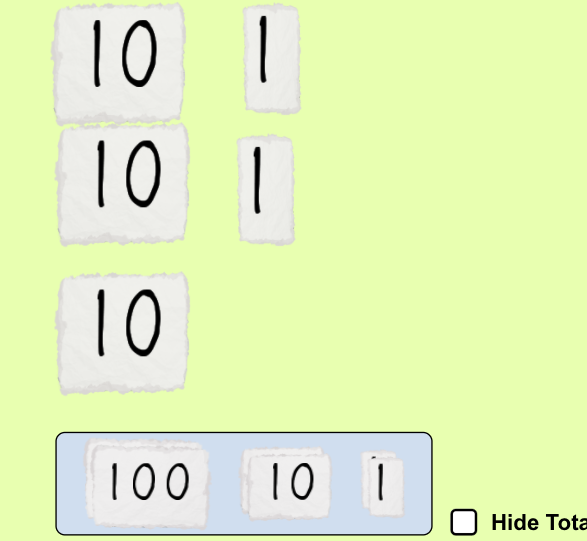  Stack the ones first. Then stack the tens. 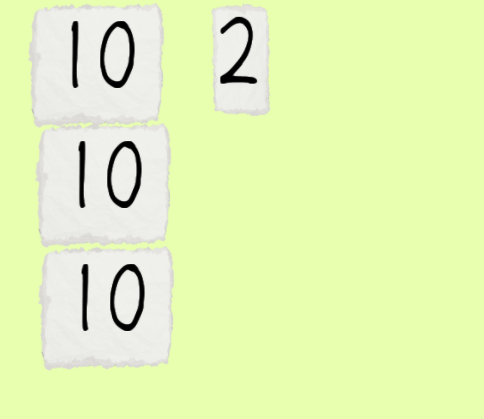 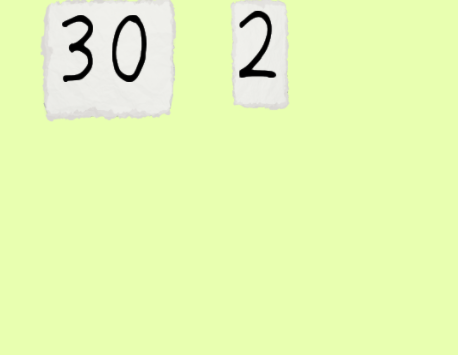 Add the two numbers together. 

1) What number did you get? _____________________2) How many tens are in the tens place? ____________________
3) How many ones are in the ones place? _____________________Explanation Phase:(10 minutes)This Phase has an investigative goal.Aim: Adding double-digits together with sums under 100.Go back to home and click on the adding screen.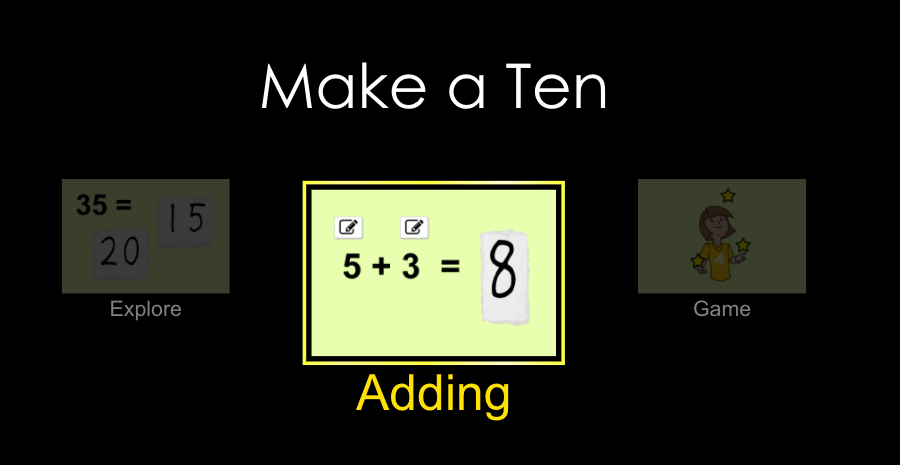 1) Type in the numbers: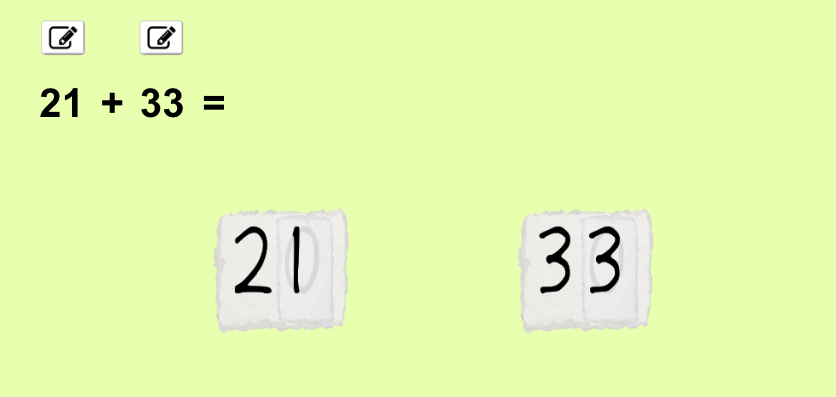 Separate the ones from the tens for both 21 and 33.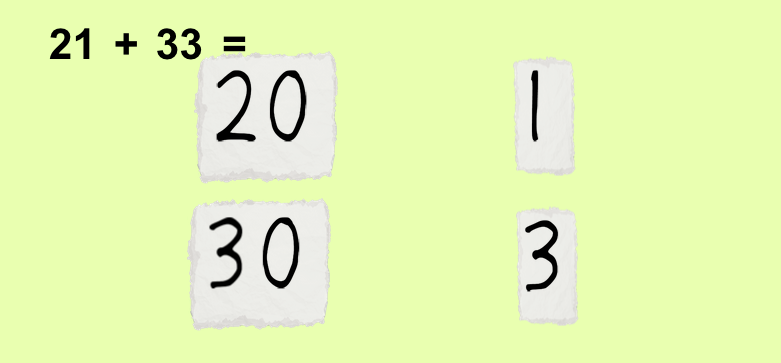 Add all of the ones together. Add all of the tens together. 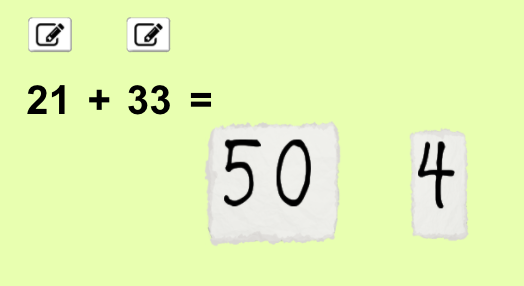 21+33= __________2) Type in the numbers: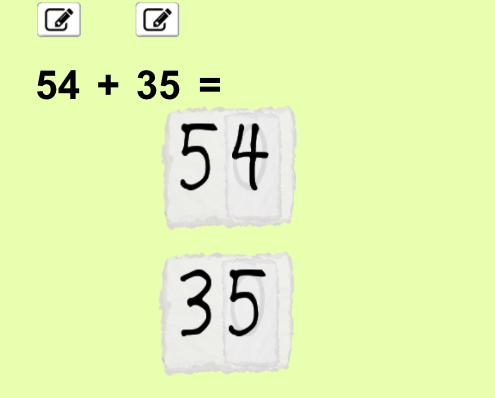 Separate the ones from the tens. 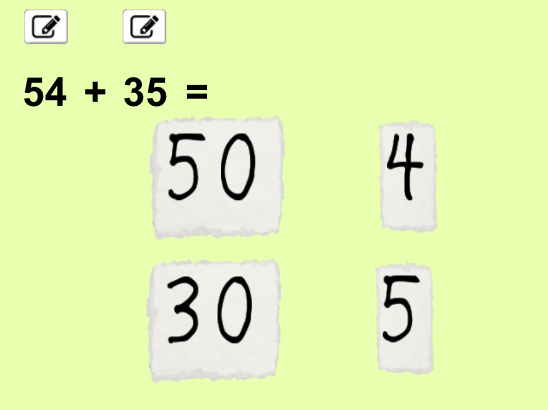 Add the ones together. Add the tens together. 54+35= _____________Try these: 
 47+ 33= _____________
58+ 23= ______________Explain: What happens when you add 7+3 together?_________________________________________________________________________________________________

_________________________________________________________________________________________________

What happens when you add 8+3 together?_________________________________________________________________________________________________

_________________________________________________________________________________________________

Application Phase:(25 minutes)Click the “Game” tab. The screen below appears.  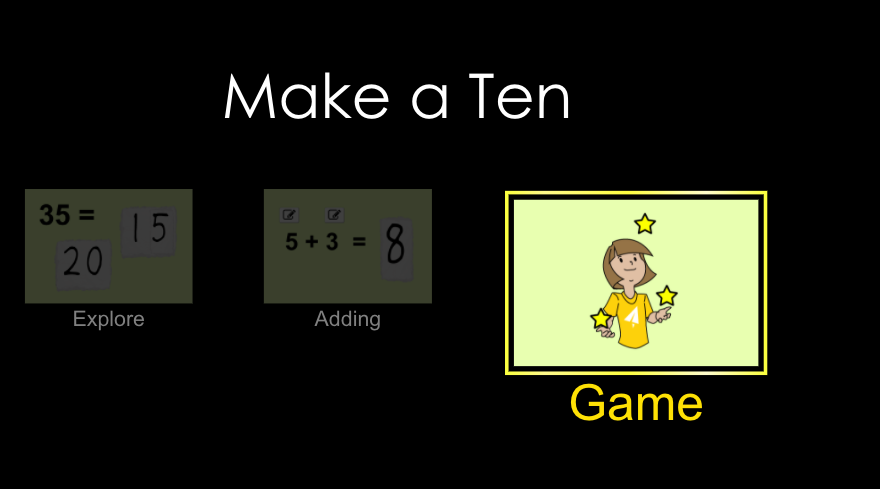 Complete level 6: Add double-digit numbers with sums under 100. 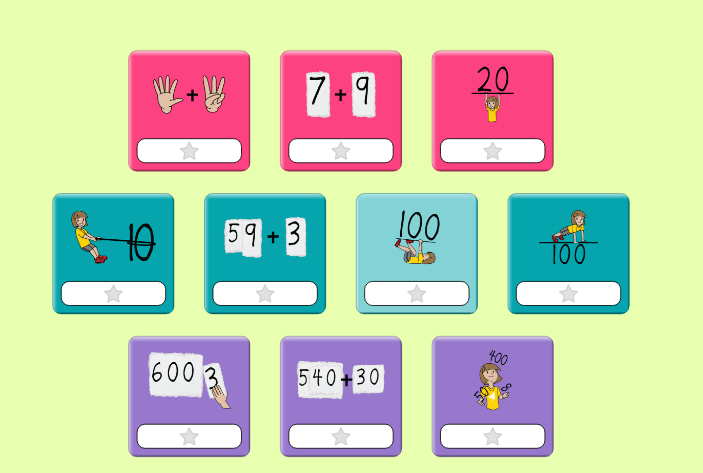 Record your answer below.1)      		           2)    			       3)			       4)     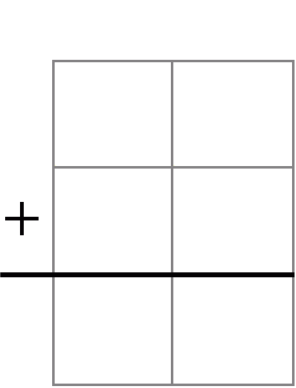 5)      		           6)    			       7)			       8)     9)      		           10)    			       